BCH ĐOÀN TP. HỒ CHÍ MINH	   ĐOÀN TNCS HỒ CHÍ MINH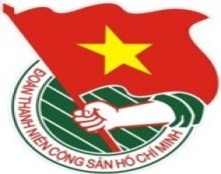 	_____		TUẦN LỄ	                 TP. Hồ Chí Minh, ngày 05 tháng 11 năm 2015	46/2015LỊCH LÀM VIỆC CỦA BAN THƯỜNG VỤ THÀNH ĐOÀN(Từ 09-11-2015 đến 15-11-2015)---------Trọng tâm:Liên hoan, tuyên dương Nhà giáo trẻ tiêu biểu TP. Hồ Chí Minh năm 2015Vòng chung kết Giải thưởng Sinh viên Nghiên cứu khoa học - Euréka lần XVII năm 2015Khai mạc Hội thi “Thủ lĩnh sinh viên Thành phố Hồ Chí Minh” lần III năm 2015* Lưu ý: Lịch làm việc thay thư mời trong nội bộ cơ quan Thành Đoàn. Các đơn vị có thể tải trên Trang Thông tin điện tử Thành Đoàn (www.thanhdoan.hochiminhcity.gov.vn) vào sáng thứ bảy hàng tuần.	TL. BAN THƯỜNG VỤ THÀNH ĐOÀN	CHÁNH VĂN PHÒNG	(Đã ký)	Hồ Thị Đan ThanhNGÀYGIỜNỘI DUNG - THÀNH PHẦNĐỊA ĐIỂMTHỨ HAI09-1108g00Dự buổi kiểm tra, đánh giá việc thực hiện Luật Thanh niên năm 2005 của Bộ Nội vụ (TP: đ/c Q.Sơn, Hương)Sở Nội vụ08g30Họp giao ban Thường trực – Văn phòng (TP: Thường trực, VP)P.B210g30Làm việc với Hội đồng thành viên Công ty TNHH MTV Lê Quang Lộc (TP: đ/c M.Cường, Thắng, Hồng Yến, P.Thảo, Ban Tổ chức, Tổ KTDA)HT Công ty11g00Họp nhóm hậu cần Chương trình đón tiếp Tàu Thanh niên Đông Nam Á và Nhật Bản lần thứ 42 (SSEAYP 2015) (TP: đ/c Thanh, Thạch, Hà, T.N.Đ.Quyên, Huyên, Thiện, Trung, Chiêu, Phượng, V.Hòa, Lan)P.A914g00Kiểm tra công tác Đoàn và phong trào thanh thiếu nhi năm 2015 tại các cơ sở Đoàn – 4 ngày (TP: đ/c M.Cường, Thắng, H.Sơn, Q.Sơn, thành viên 5 đoàn kiểm tra theo Thông báo số 1998-TB/TĐTN-VP)Cơ sở17g00Họp Đoàn kiểm tra số 1 kiểm tra công tác Hội và phong trào thanh niên thành phố năm 2015 (TP: đ/c H.Sơn, K.Hưng, X.Thanh, thành viên Đoàn kiểm tra số 1)P.A117g30Họp kiểm tra nhóm tổ chức giao lưu đón tiếp Tàu Thanh niên Đông Nam Á và Nhật Bản lần thứ 42 (SSEAYP 2015) (TP: đ/c Q.Sơn, K.Hưng, T.Nguyên, N.Linh, N.Nhung, T.Nghĩa, X.Thanh, P.Sơn, H.Minh, T.Đạt, T.Hà, Đ.Sự, T.Phúc, các cơ sở Đoàn tổ chức giao lưu)P.B2THỨ BA10-1107g30Dự Lễ tổng kết và trao giải Hội thi Sáng tạo Kỹ thuật TP. Hồ Chí Minh lần thứ 23 (TP: đ/c H.Sơn, K.Thành, TT PT KH&CN Trẻ)224 Điện Biên Phủ, Quận 309g00
Lễ ra quân chương trình “Tiếp sức người bệnh” giai đoạn 3 (2015 – 2016) (TP: đ/c H.Sơn, T.Phương, K.Hưng, B.Cường, TT CTXH, Ban TNTH, Ban MT-ANQP-ĐBDC, theo TM)Bệnh viện Quận 210g30Họp chuẩn bị Diễn đàn Doanh nhân trẻ ASEAN+3 (TP: đ/c M.Cường, H.Sơn, K.Vân, VP, Thường trực Hội Doanh nhân Trẻ TP)P.B214g00Làm việc với Sở Giáo dục và Đào tạo về công tác phối hợp hoạt động năm 2016 (TP: đ/c H.Sơn, N.Nhung, T.Nghĩa, Ban Thiếu nhi)Sở GD&ĐTTHỨ TƯ11-1108g00Họp Ban Thường vụ Thành Đoàn (TP: đ/c M.Cường, Ban Thường vụ Thành Đoàn, VP)P.B210g00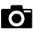 Họp thông tin các nội dung trọng tâm trong chương trình đón tiếp Tàu Thanh niên Đông Nam Á và Nhật Bản lần thứ 42 (SSEAYP 2015)  tại TP. Hồ Chí Minh (TP: đ/c Thắng, K.Vân, N.Linh, nhóm Thông tin - Tuyên truyền của BTC đón tiếp SSEAYP 2015, theo TM)P.C610g30Họp kiểm tra chương trình Homestay trong hoạt động đón Tàu Thanh niên Đông Nam Á và Nhật Bản lần thứ 42 (TP: đ/c H.Sơn, T.Phương, cán bộ Thành Đoàn phụ trách, cơ sở Đoàn phụ trách)HTNGÀYGIỜNỘI DUNG - THÀNH PHẦNĐỊA ĐIỂMthỨ TƯ11-1110g30Làm việc với Ban Giám đốc NXB Trẻ chuẩn bị chương trình giới thiệu sách “Tiếng sóng của ghềnh” (TP: đ/c Hương, Thủy)NXB Trẻ(TIẾP THEO)11g30Họp thông tin kết quả kiểm tra công tác Đoàn và phong trào thanh niên năm 2015 cụm sản xuất (TP: đ/c Thắng, Thanh, Nhung, Đạt, thành viên đoàn kiểm tra số 2)P.A916g00Họp triển khai Liên hoan tuổi trẻ sáng tạo lần VI năm 2015 (TP: đ/c Thắng, K.Thành, Sự, cơ sở Đoàn các khu vực)HT17g30Họp BTC Liên hoan Nhà giáo trẻ tiêu biểu TP. Hồ Chí Minh 2015 (TP: đ/c K.Hưng, BTC Liên hoan)P.A918g30Tập huấn cho đội ngũ cán bộ dự nguồn của Quận Đoàn 8 (TP: đ/c K.Vân)TT BDCT Quận 8THỨ NĂM12-1107g30Hội nghị tập huấn Đội hình thanh niên tình nguyện “Phản ứng nhanh” đảm bảo trật tự, an toàn giao thông và sơ ứng cứu nhanh về tai nạn giao thông trên địa bàn thành phố giai đoạn 2015 – 2016 – 4 ngày (TP: đ/c T.Phương, Q.Duy, Trung, Phong)Trường Đoàn Lý Tự Trọng09g00Làm việc với Tỉnh ủy Bà Rịa – Vũng Tàu (TP: đ/c M.Cường, Diện, Dương)Bà Rịa – Vũng Tàu16g00Họp kiểm tra công tác chuẩn bị đón Tàu Thanh niên Đông Nam Á và Nhật Bản lần thứ 42 năm 2015 (TP: đ/c M.Cường, Thắng, H.Sơn, K.Vân, cán bộ Thành Đoàn theo phân công)P.C618g00Tập huấn cán bộ Quận Đoàn phụ trách hoạt động ở nhà dân và gia đình nuôi đại biểu Tàu Thanh niên Đông Nam Á và Nhật Bản lần thứ 42 (SSEAYP 2015) (TP: đ/c K.Vân, Nhóm phụ trách gia đình nuôi của BTC đón tiếp SSEAYP 2015, đại diện Thường trực Quận Đoàn, gia đình nuôi và CTV hỗ trợ gia đình nuôi các Quận 1, 3, 5, 10, Phú Nhuận, Tân Bình, Gò Vấp)HTTHỨ SÁU13-1108g30Họp Đoàn kiểm tra số 2 kiểm tra công tác Đoàn và phong trào thanh thiếu nhi năm 2015 (TP: đ/c Thắng, Đ.Thanh, thành viên Đoàn kiểm tra số 2)P.B214g00Họp Đoàn kiểm tra số 1 kiểm tra công tác Đoàn và phong trào thanh thiếu nhi thành phố năm 2015 (TP: đ/c M.Cường, T.Quang, thành viên đoàn kiểm tra)P.A114g00Làm việc với Văn phòng Thành Đoàn (TP: đ/c Thắng, Đ.Thanh, Hà, N.Quang, H.Trung)P.B214g00Tập huấn cộng tác viên hỗ trợ kỹ thuật Chung kết Giải thưởng Sinh viên Nghiên cứu khoa học Euréka lần XVII năm 2015 tại trường Đại học Nông Lâm (TP: đ/c K.Thành, Sự)Cơ sở18g00Tổng duyệt Lễ tuyên dương Nhà giáo trẻ tiêu biểu TP. Hồ Chí Minh năm 2015 (TP: đ/c H.Sơn, K.Hưng, BTC Liên hoan)HT NVHTN18g30Dự Vòng chung kết Hội thi Bí thư Chi đoàn giỏi năm 2015 của Quận Đoàn 8 chủ đề “Bản lĩnh Bí thư - Sức sống Chi đoàn” (TP: đ/c Thắng, K.Vân, Ban Tổ chức, Ban Quốc tế)TT BDCT Quận 8THỨ BẢY14-1107g00Lễ dâng hoa, báo công của các Nhà giáo trẻ tiêu biểu TP. Hồ Chí Minh năm 2015 (TP: đ/c H.Sơn, K.Hưng, BTC Liên hoan, các Nhà giáo trẻ tiêu biểu năm 2015)CV Tượng đài Chủ tịch Hồ Chí Minh07g30
Vòng chung kết Giải thưởng Sinh viên Nghiên cứu khoa học - Euréka lần thứ XVII năm 2015 (TP: đ/c Thắng, K.Thành, TT PT KHCN Trẻ, Thường vụ các Đoàn trường có đề tài vào chung kết, Hội đồng khoa học, thí sinh)Đại học Nông Lâm TP.HCM08g00Họp Đoàn kiểm tra số 3 kiểm tra công tác Đoàn và phong trào thanh thiếu nhi thành phố năm 2015 (TP: đ/c H.Sơn, Hương, K.Hưng, thành viên đoàn kiểm tra)P.A1NGÀYGIỜNỘI DUNG - THÀNH PHẦNĐỊA ĐIỂMTHỨ BẢY14-1108g30Tập huấn thí sinh Cuộc thi “Thử thách sáng tạo cùng Intel Galileo” lần II năm 2015 - 2 ngày (TP: đ/c K.Thành, thí sinh)HT(TIẾP THEO)09g00Lễ tuyên dương Nhà giáo trẻ tiêu biểu TP. Hồ Chí Minh năm 2015 (TP: đ/c M.Cường, Thắng, H.Sơn, Q.Sơn, BTV Thành Đoàn, BTC Liên hoan Nhà giáo trẻ tiêu biểu, các gương tuyên dương, đoàn viên, thanh niên theo thông báo mời)HT NVHTN14g00
Tổng duyệt chương trình Lễ đón, tiễn Tàu Thanh niên Đông Nam Á và Nhật Bản lần thứ 42 (SSEAYP 2015) (TP: đ/c Thắng, K.Vân, Ban tổ chức đón tàu theo KH số 266-KH/TĐTN-BQT)Cảng Cát Lái19g00Tập huấn cán bộ Quận Đoàn phụ trách hoạt động ở nhà dân và gia đình nuôi đại biểu Tàu Thanh niên Đông Nam Á và Nhật Bản lần thứ 42 (SSEAYP 2015) (TP: đ/c K.Vân, nhóm phụ trách gia đình nuôi của BTC đón tiếp SSEAYP 2015, đại diện Thường trực Quận Đoàn, gia đình nuôi và CTV hỗ trợ gia đình nuôi Quận 4 và Quận 7)Quận Đoàn 719g00Dự Liên hoan Thủ lĩnh thanh niên công nhân Cụm Dịch vụ chủ đề “Sống đẹp – Giỏi nghề” năm 2015 (TP: đ/c T.Quang, Ban CNLĐ)KDL Tân CảngCHỦ NHẬT15-1108g00Tập huấn tình nguyện viên đón tiếp Tàu Thanh niên Đông Nam Á và Nhật Bản lần thứ 42 (SSEAYP 2015) - cả ngày (TP: đ/c K.Vân, Ban Quốc tế, CLB Quốc tế Thanh niên)HT08g00Khai mạc Hội thi “Thủ lĩnh sinh viên Thành phố Hồ Chí Minh” lần III năm 2015 (TP: đ/c Thắng, K.Hưng, V.Linh, BTC Hội thi, thí sinh)Sân 4A NVHTN15g00Họp Đoàn kiểm tra số 5 kiểm tra công tác Đoàn và phong trào thanh thiếu nhi thành phố năm 2015 (TP: đ/c Q.Sơn, K.Vân, thành viên đoàn kiểm tra)P.A1